Sunday School – 9:30Worship Service – 10:30Worship Leader: Greg Dunlap“Hark the Herald Angels Sing”    (blue #201)“What Child is this”                     (blue #215)Welcome to WorshipLeader:   Let the heavens rejoice and the earth be glad, for God	  with us is coming to set things right!People:  The proud will be scattered and the humble lifted up.Leader:   The hungry will be filled and the prisoners set free.People:   He will guide us in the way of peace and proclaim salvation,All:         Let us rejoice, for our God comes to bring wholeness  	 and new life to the world.Offertory:   Please tear off your “Response Sheet” and drop it in                    In the offering basket.Sharing and PrayerSunday School Kids Christmas ProgramMonday, December 17 – Gordon’s day offWednesday, December 19 – JH Grounded Youth Christmas party			        at Youth Center 7-8:30			        NO HS Grounded YouthThursday, December 20 – A.A. & Alanon – 7:30Taric vacation – 21 - 23HS Grounded Youth will meet at Taric and Katie’s home this eveningfor their Christmas party at 7:00. Please remember your White Elephant gift to exchange.  There will be snacks and games to enjoy.The JH Grounded Youth Christmas party will be December 19 from 7-8:30 at the Youth Center. There will be games and snacks as we have some fun celebrating Jesus’ birth!  Friends are welcome!Bellwood would like to give our members the opportunity of making Christmas a little more special this year for individuals or families that need a little extra financial help.  We will be handing out envelopes with a $50 bill inside (today and next Sunday) to any church family that would like to participate in this outreach mission.  All you need to do is  “GO BLESS someone who YOU think NEEDS this $50”.  All those who blessed someone will be encouraged to respond via E-mail  to bell606@windstream.net with what YOUR mission was.  GOD BLESS THE GIVER AND THE RECEIVER!!!We are still in need of three people to read scripture for our Christmas Eve Service.  If you would be willing to do this, please sign the clipboard in the overflow.If you are taking new pictures for Christmas and would like to update yours in the foyer, please turn into the office.How far to Christmas?		How far is it to Christmas Day?		The journey’s just as long		as taking time to listen		To a joyful angel song.		It’s just as far as one can go		in doing a loving deed		that helps someone feel better		or that meets their special need.		For Christmas is a journey		that the heart makes every year.		It starts right with your family		and those you hold so dear.		It travels on to strangers		round the world to everyone		with the message that God loves us		and that’s why he’s sent his Son!Last Week:  Worship Attendance – 100,  Budget - $6,896Daisha Scholarship - $200Birthday’s this week:  Craig Bontrager (Mon.), Gage Dunlap (Tues.)John Stauffer (Thurs.)Activity Room:     NO Activity Room todayWe are in need of volunteers next Sunday through the end of January.Please sign the clipboard in the overflow if you are willing to help.Worship Leader, Music, Singers & Greeters:December 23 – Worship Leader – Peg Burkey		Piano – Peg Burkey		Singers – Sid Burkey, Jeni Bogenreif & Josh Miller		Children’s Moment – Jessica Dunlap		Greeters – Sharon Stutzman & Janet NewtonDecember 30 – Worship Leader – Katie Leichty		Piano – Pam Erb		Offertory – Jessica Dunlap		Singers – Nick Glanzer & Shani Mach		Children’s Moment – Shelly Troyer		Greeters – need 2 volunteersRemember in Prayer:Cliff Irwin and familyThose traveling for ChristmasDarcy Friedli for continued recoveryBellwood Mennonite Church520 B Street, Milford, NE 68405Church Office  402-761-2709Montessori School 402-761-3095Email:  bell606@windstream.netWebsite:  www.bellwoodchurch.orgInterim Pastor:  Gordon ScovilleGordon’s office hours – 9-12 Tuesday – FridayGordon’s home phone – 761-4978Associate Pastor of Youth:  Taric Leichty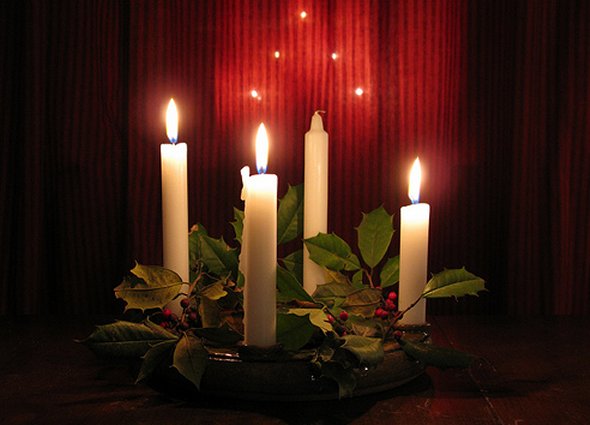 3rd Sunday of AdventDecember 16, 2018